uzinger Daniela 12.Oktober 2014 Küttigen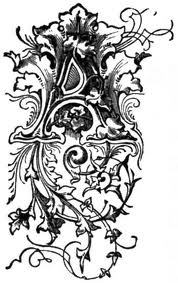 Spaghetti al Tonno a Marco Cavallo200gr Thon ab Topfen 50gr Sardellenfilets  gehackt250ml Olivenöl 50gr Basilikum, Petersilie gehacktSalz Pfeffer150ml voll Rahm1EL Butter500gr Spaghetti Alles Mixen mit allen zutaten pürieren, dann abschmecken mit Salz und Pfeffer.Nun die Spaghetti  kochen und nun Butter und Paste unterheben einen guten Apettit.